Отчетначальника  Межмуниципального отдела Министерства внутренних дел России «Белозерский» подполковника полиции Дьякова В.А.на Представительном Собрании Белозерского муниципального района  по вопросу: «О состоянии правопорядка на территории Белозерского района за 12 месяцев 2017 года» За 12 месяцев 2017 года при поддержке администрации района и во взаимодействии с правоохранительными и другими контролирующими органами Межмуниципальному отделу Министерства внутренних дел России «Белозерский» (реализующий задачи и функции органов внутренних дел на территории Белозерского и Вашкинского районов) в целом удалось обеспечить решение задач, поставленных в Послании Президента России Федеральному Собранию РФ, МВД России, УМВД России по Вологодской области. Реализация комплекса мер по укреплению правопорядка и обеспечению общественной безопасности, защите конституционных прав и законных интересов граждан от преступных посягательств, их антитеррористической защищенности, позволили сохранить стабильную оперативную обстановку.На территории Белозерского района проводились оперативно – профилактические мероприятия по борьбе с экономической преступностью, незаконным оборотом оружия, наркотиков, алкогольной продукцией, леса, металла. Предупреждению террористических актов, подростковой и рецидивной преступности, обеспечению общественного порядка на улицах города и населенных пунктов.За 12 месяцев 2017 года общее количество зарегистрированных заявлений, сообщений и иной информации о преступлениях и происшествиях от граждан в МО МВД России «Белозерский» снизилось на 4,4% с 5645 до 5398.Количество зарегистрированных преступлений на территории Белозерского района снизилось на 12,3% и составило 327 (12 мес. 2016 – 373),  снизилось количество зарегистрированных особо тяжких преступлений с 9 до 7 (– 22,2%), также количество тяжких преступлений с 65 до 54 (–16,9%).В структуре и динамике преступных проявлений также наметились определенные позитивные изменения: за отчетный период не зарегистрировано изнасилований, вымогательств. Сократилось число краж с 179 до 167, причинений тяжкого вреда здоровью с 8 до 6, мошенничеств с 34 до 14, хулиганств с 2 до 1,  угроз убийством с 29 до 11, убийств с 5 до 3, грабежей с 8 до 4, с оборотом оружия с 7 до 5 (-28,6%), с использованием оружия с 4 до 2    (-50%). На уровне прошлого года сохранилось число разбоев –1.В результате проведения профилактических мероприятий удалось сократить число преступлений, совершенных в состоянии опьянения с 141 до 89 (-36,9%), ранее совершавшими с 197 до 147 (-25,4%), ранее судимыми с 103 до 73 (-29,1%). Число преступлений совершенными несовершеннолетними снизилось с 25 до 23 (-8%), однако удельный вес от раскрытых преступлений увеличился с 9,4 до 11,3%. Также снизилось число преступлений совершенными неработающими лицами с 181 до 143 (-21%), а удельный вес от раскрытых преступлений увеличился с 67,8 до 70,1%. Преступлений совершенных в общественных местах стало меньше на 7,1 %, удельный вес от совершенных преступлений увеличился с 26,3 до 27,8%.Несмотря на проведенные профилактические мероприятия произошел рост преступлений совершенными в группе с 33 до 43 (-30,3%).Целенаправленное осуществление мероприятий антитеррористической направленности также способствовало укреплению общественного порядка. За отчетный период не допущено массовых нарушений общественного порядка, террористических актов.Вместе с тем, принимаемые меры не были достаточно эффективными и не смогли позитивно повлиять на все направления деятельности.На фоне снижения количества зарегистрированных преступлений отмечается увеличение угонов автомототранспорта с 4 до 12, вовлечение несовершеннолетних в преступление с 0 до 1, поджогов с 5 до 6, фактов умышленного причинения тяжкого вреда здоровью повлекшее по неосторожности смерть потерпевшего с 1 до 2.В связи с концентрацией населения основная доля, совершенных преступлений приходится на город Белозерск.Наибольший  рост преступности допущен на административном участке № 2 (с 21 до 34 преступлений), № 3 (с 39 до 42) г.Белозерска.     В структуре преступности на территории данного населенного пункта преобладают имущественные преступления и преступления против личности – превентивной направленности.   По итогам 12 месяцев 2017 года оперативная обстановка на территории сельских поселений в целом остается стабильной.  В тоже время рост преступлений зарегистрирован в Антушевском (с 10 до 14), Глушковском (с 12 до 27) сельских поселениях. Одной из причин осложнения оперативной обстановки в сельских поселениях является отсутствие добровольных народных дружин, оказывающих содействие и помощь в профилактике преступлений и административных правонарушений. В истекшем периоде 2017 года принимались меры по совершенствованию деятельности в раскрытии и расследовании преступлений.За 12 месяцев 2017 года расследовано 326 преступлений (12 мес.2016 г. 438). Нераскрытыми остались 122 преступления (в 2016 году – 171 преступление). Удельный вес раскрытых преступлений увеличился на 1,6% (с 61 до 62,6), область – 58%.На обслуживаемой территории раскрыты все убийства, факты причинения тяжкого вреда здоровью, разбой, хулиганства,  оскорбление представителя власти, незаконные порубки лесных насаждений, нарушения правил дорожного движения лицом, подвергнутым административному наказанию.По линии борьбы с незаконным оборотом наркотиков за отчетный период сотрудниками межмуниципального отдела преступлений не выявлено (12 мес. 2016г. – 3). В течение 12 месяцев 2017 года в Белозерском районе уголовные дела не расследовались.За отчетный период по линии экономической безопасности и противодействия коррупции зарегистрировано – 1 преступление экономической направленности (12 мес. 2016г. – 5), расследовано 5 преступлений. В профилактике преступлений и обеспечении охраны общественного порядка основное внимание уделялось комплексному использованию сил и средств в охране общественного порядка, укреплению взаимодействия служб, задействованных в системе единой дислокации.	По итогам работы за 12 месяцев 2016 года сотрудниками ППСП установлены лица по – 11 (12 мес. 2016 – 14) преступлениям, из них раскрыто по «горячим следам» – 2 (12 мес. 2016 – 2), на улице и на постах, маршрутах патрулирования лиц, причастных к преступлению не установлено.Сотрудниками отделения ППСП, с учетом складывающейся оперативной обстановки на обслуживаемой территории, пресечено 291 (12 мес. 2016 –  338), административное правонарушение.Основное внимание в осуществлении профилактики подростковой преступности уделялось комплексному задействованию всех субъектов системы профилактики по предупреждению безнадзорности и правонарушений несовершеннолетних.За 12 месяцев 2017 года число преступлений, совершенных несовершеннолетними, снизилось  с 25 до 23, количество участников преступлений увеличилось с 14 до 16 (фактическое число участников – 13 человек). 18 преступлений совершено в группе (12 мес. 2016 –  13), в том числе в смешанной группе – 10 (12 мес. 2016 –  6), удельный вес подростковой преступности составил 7,5 % (12 мес. 2016 – 9,4%), область 4,9 % (6,7 %).В  2017 году на территории Белозерского района совершено 4 общественно-опасных деяния, 5 лицами, не достигшими возраста привлечения к уголовной ответственности (12 мес. 2016 –  13/15). Один несовершеннолетний состоял на учете ГДН МО МВД России «Белозерский», четверо других совершили общественно-опасных деяния впервые. Трое несовершеннолетних на момент совершения общественно-опасных деяний не  достигли 11-летнего возраста, в связи, с чем ходатайства в суд о помещении в ЦВСНП УМВД России по Вологодской области данных подростков не направлялись. Один несовершеннолетний, совершивший общественно-опасное деяние в конце 2016 года, был помещен в ЦВСНП области на срок 30 суток в январе 2017 года (12 мес. 2016 –  несовершеннолетние в ЦВСНП не помещались). За истекший год несовершеннолетними, проживающими на территории района,  совершены 26 самовольных уходов (12 мес. 2016 –  13), на конец отчетного периода 1 несовершеннолетний остался, не найден, остальные несовершеннолетние найдены и переданы родителям (законным представителям). За время отсутствия несовершеннолетних по месту жительства противоправных действий в отношении них не совершалось. Основная причина уходов: желание провести время с друзьями, уйти из-под контроля взрослых.С целью проведения профилактических мероприятий по предупреждению правонарушений и преступлений со стороны несовершеннолетних, подростки ставятся на учет в ГДН, за  2017 год по различным основаниям на профилактический учет ГДН МО МВД России «Белозерский» поставлены 53 несовершеннолетних (12 мес. 2016 –  55).Из 53 несовершеннолетних, поставленных на учет, на момент постановки являлись учащимися: СШ № 1 г. Белозерска – 8, СШ № 2 г. Белозерска – 14, БОУ СПО ВО «БИПК» - 21, Шольская СШ  - 2, Мондомская СШ – 2, Белозерская КШИ – 1, 2 – учащиеся образовательных учреждений за пределами района.На конец отчетного периода на учете ГДН МО МВД России «Белозерский» состоят 52 несовершеннолетних (12 мес. 2016 –  57), из них: судимых – 0 (12 мес. 2016 –  1), за совершение ООД –3(12 мес. 2016 –  12), обвиняемых в совершении преступлений, в отношении которых избрана мера пресечения не связанная с арестом -  8(12 мес. 2016 –  5), вернувшихся из специальных учебно-воспитательных учреждений закрытого типа – 0 (12 мес. 2016 –  1).В 2017 году к административной ответственности по ст. 5.35 КоАП РФ (за неисполнение обязанностей по содержанию и воспитанию несовершеннолетних)  привлечены 117 родителей, из которых 35 поставлены на учет (12 мес. 2016 –  23). При постановке на учет родителей сотрудниками МО МВД России «Белозерский» в соответствии ст.9 ФЗ  РФ № 120 от 24.06.1999г. «Об основах системы профилактики безнадзорности и правонарушений несовершеннолетних» направляется информация всем субъектам системы профилактики. На конец отчетного периода на учете ГДН МО МВД России «Белозерский» состоит 35 родителей, отрицательно влияющий на своих детей,  в данных семьях воспитывается 75 детей (12 мес. 2016 –  30 родителей, 62 – ребенка). Изъято из семей на основании ст. 77 СК РФ 8 детей, в том числе совместно с органами опеки и попечительства 5 детей, в связи с угрозой жизни и здоровью (12 мес. 2016 –  5).		Проведено 94 рейдов по выявлению несовершеннолетних правонарушителей и неблагополучных семей, в том числе с представителями субъектов профилактики (12 мес. 2016 –  91).За 12 месяцев 2017 года пресечено 40 нарушений (АППГ – 31, +29,3%) предусмотренных гл. 14 КоАП РФ.В сфере продажи алкогольной и спиртосодержащей продукции пресечено 10 административных правонарушений (12 мес. 2016 – 14): Уголовных дел по факту реализации алкогольной продукции не возбуждалось (12 мес. 2016 – 1). Проведена работа по выявлению фактов продажи контрафактной продукции, в отчетном периоде составлено 4 административных материала по ч. 1 ст. 14.10 КоАП РФ за незаконное использование товарного знака (12 мес. 2016 – 2)Осуществлялась работа по выявлению административных правонарушений в сфере оборота лома черных и цветных металлов,  в ходе которой выявлено 13 административных правонарушений (12 мес. 2016 – 11).Из незаконного оборота изъято 200кг. лома цветных металлов(12 мес. 2016 – 0)	Выявлено 2 административных правонарушения в области предпринимательской деятельности совершенные выходцами из других регионов РФ (за продажу бензопил жителям города без государственной регистрации, составлены административные материалы по ч.1 ст.14.1 КоАП РФ).	Взыскаемость административных штрафов по линии охраны общественного порядка составила 70%, что выше среднеобластного показателя. Проводилась работа по документированию административных правонарушений за неуплату административного штрафа в установленный законом срок. К административной ответственности по ч.1 ст.20.25 КоАП РФ привлечено 39 граждан, в отношении 10 неплательщиков мировым судьей  применялась мера наказания в виде административного ареста. Работа по данному направлению продолжается.  Проведен комплекс мероприятий по линии обеспечения безопасности дорожного движения на территории Белозерского района. Так в 2017 году снизилось число дорожно-транспортных происшествий с пострадавшими  (с 26 до 20), в которых погибших нет (12 мес. 2016  - 0), число раненых уменьшилось (с 39 до 21). За 12 месяцев 2017 года количество пресеченных нарушений правил дорожного движения составило 2713 (12 мес. 2016г. - 2220). За 12 месяцев 2017 года сотрудниками МО МВД России «Белозерский» проводилась работа по соблюдению миграционного законодательства. За 12 месяцев 2017 года пресечено 27 административных  правонарушений по линии иностранных граждан (12 мес. 2016г. - 20). Всего за 12 месяцев 2017г. на территории района встало на миграционный учет 272 иностранных гражданина (12 мес. 2016г. – 272). Осуществлены мероприятия антитеррористической направленности. Перед проведением массовых мероприятий обеспечено комплексное обследование помещений, а также мест проведения шествий, митингов, концертов, народных гуляний и других праздничных мероприятий. Постоянно отслеживается уровень безопасности критически важных и потенциально опасных объектов, объектов жизнеобеспечения и с массовым пребыванием граждан.Вместе с тем, в работе МО МВД России «Белозерский» остается нерешенным вопрос со строительством здания Межмуниципального отдела в г.Белозерске.Для успешного выполнения поставленных задач просим оказать содействие в решении следующих вопросов: 1. Просим Вас рассмотреть вопрос по ремонтам и предоставлению иных помещений для осуществления оперативно-служебной деятельности службы участковых уполномоченных полиции МО МВД России «Белозерский» (соответствующая заявка направлена в 2017 году в Администрацию Белозерского района).2. Рассмотреть вопрос о приобретении инженерно-технических и оградительных средств (металлических ограждений, барьеров) для проведения мероприятий с массовым пребыванием людей.3. Рассмотреть вопрос о выделении места для временного хранения задержанного имущества при выявлении фактов правонарушений, в связи с осуществлением незаконной предпринимательской деятельности со стороны лиц, оказывающих услуги «такси».Начальникподполковник полиции                                                                            В.А. Дьяков  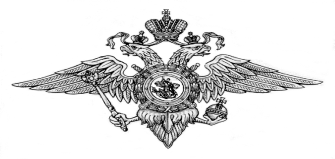 УМВД России по Вологодской областиМежмуниципальный отделМинистерства внутренних дел Российской Федерации «Белозерский»(МО МВД России «Белозерский»)ул. Карла Маркса, . Белозерск, 161200тел. (81756) 2-34-18  факс (81756) 2-25-05__26.02.2018_  № ___________на № _________ от ___________Представительному Собранию Белозерского районаул. Фрунзе, . Белозерск, 161200